附件2湖北省第二批滞销农产品及产销对接联系方式受新冠肺炎疫情影响，湖北省各地农产品严重滞销，给企业经营和农民增收带来了严重影响。截至5月6日，湖北省茶叶、山茶油、蜂蜜、香菇木耳、小龙虾和葛根粉等重要特色农产品滞销情况如下：一、重要特色农产品滞销情况1.茶叶湖北省产茶历史悠久，主要有宜昌宜红、恩施硒茶、英山云雾、武当道茶、赤壁羊楼洞等驰名公共品牌。今春湖北气温适宜，春茶时间长，茶叶产量丰收，但受疫情影响，春茶滞销情况较重，截至5月6日，全省茶叶主产区库存量达19600余吨。2.山茶油山茶油是我国特有的木本油脂，茶油中不饱和脂肪酸含量高达90%以上，油酸高达80%，富含蛋白质和A、B、D、E等维生素，其中油酸对于软化血管有较好功效，可以预防心脑血管等疾病。湖北油茶资源丰富，种植面积广，主产区主要有黄冈和咸宁等地。目前全省山茶油滞销2300余吨。3.蜂蜜湖北蜜源产地主要在位于武陵山、秦巴山山脉的宜昌市、十堰市和神农架等地区，这里海拔高、植被好、无污染，适宜优质蜜源植物的生长，蜂农主要以中华小蜂蜜采蜜，具有酿蜜时间长、产量低、浓度高等特点，是蜜中上品。截至5月6日，全省蜂蜜滞销量160余吨。4.香菇木耳湖北省香菇木耳的种植历史悠久，出产的香菇以个匀、菇厚、朵大、味美、含水量低等特点而闻名中外，曾在中央电视台《舌尖上的中国2》播出，产区主要分布于十堰市房县、随州大洪山、宜昌远安和襄阳保康、谷城等地，种植香菇木耳等菌类成为当地农民脱贫致富的主要产业，家庭增收的主要来源。受疫情影响，截至5月6日，香菇和木耳滞销量分别为5000和310余吨。5.小龙虾潜江市是“中国小龙虾之乡”。小龙虾养殖采取虾稻共作模式，引入长江水实现水系综合循环，保证了小龙虾品质，实现无污染。目前，潜江市建成虾稻标准化生态种养面积达75万亩，小龙虾全产业链综合总产值达420亿，带动10万农民增收致富，并辐射带动湖北省小龙虾稻田养殖面积达416万亩。受疫情影响，潜江、荆州等地小龙虾滞销3350余吨。6.葛根粉湖北钟祥、宜昌、神农架盛产葛根粉，所产葛根粉富含硒、锶、锌等10多种微量元素和葛根黄酮，具有清凉解表、清热解毒、生津止渴、抗菌消炎、醒酒暖胃、降低血压血糖、增加动脉血循环之功效。产品先后获得“国际认证HACCP证书”、“有机食品认证”、“湖北省非物质文化遗产产品”等称号，产品出口日本、欧盟、美国等多个国家和地区。受疫情影响，截至5月6日，全省葛根粉滞销320余吨。二、重要特色农产品销售渠道（扫码直接购买）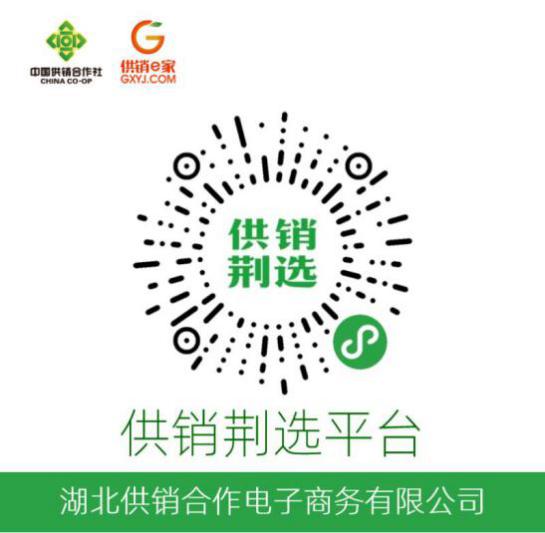 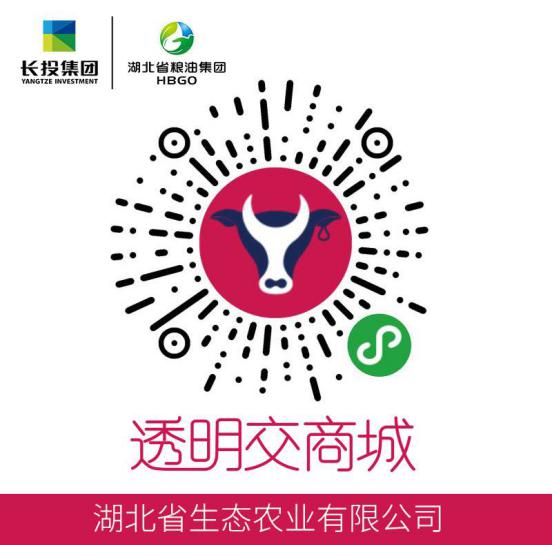 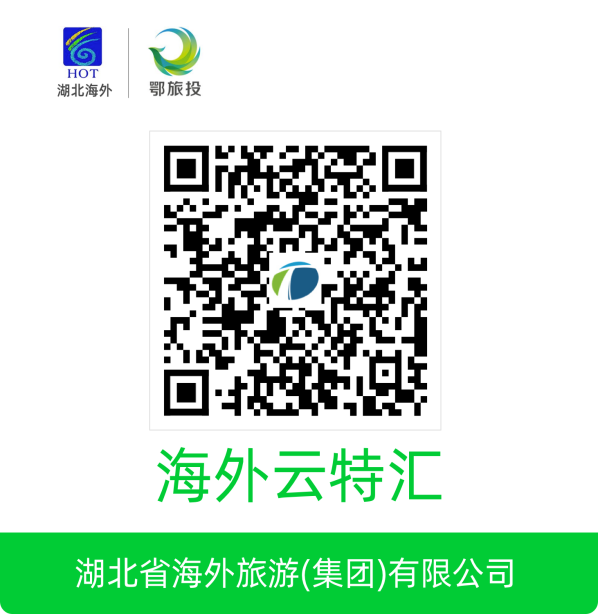 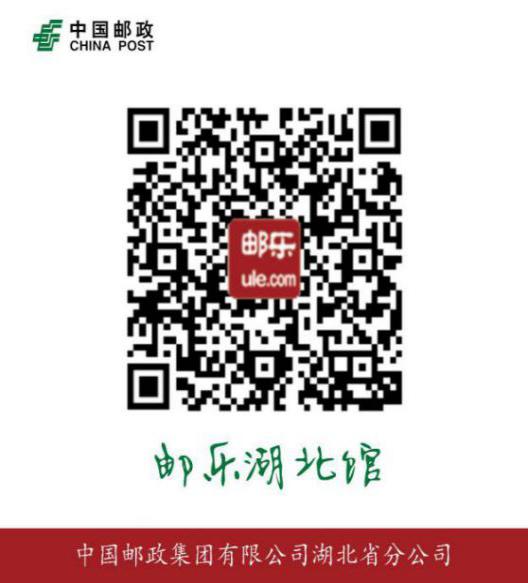 三、重要特色农产品集团采购联系人（主要面向团购）湖北省生态农业有限公司尹玉刚   公司总经理       13601916185唐鑫怡   商品部部长       18789651106湖北供销合作电子商务有限公司刘  峥   电商部经理       15337182755杨足霞   销售部副经理     13545009283中国邮政集团有限公司湖北省分公司仵  丽   电商部经理       13487096171谢林骏   农产品项目经理   13707185028湖北省海外旅游（集团）有限公司王咏梅   电商部经理       15927171895黄童兰   电商部副经理     13071228576湖北省发展改革委黄宝庭   农村经济处       13871160233张劲松   农村经济处       13907126311